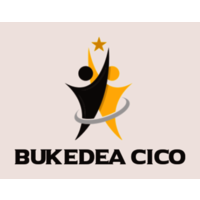 BUKEDEA CHARITABLE INCORPORATED COMMUNITY ORGANIZATIONP.O.BOX 308 TEL: 0786672835, 0779155482 Email: cicouganda940@gmail.com                                                                                                               Date………………..……GIFT BUDGET FORMISSUED BY…………………………………. TITLE………………………………  SIGN……………..RECEIVED BY…………………………….....TITLE……………………………….  SIGN……………NOTEAfter this form has been filled it should be kept in the child’s folder for accountability and for follow up of purpose.The information here in should not differ from information sent to the sponsor during gift acknowledgement.Due to their sensitivity beneficiaries’ gifts should be handled with the high integrity level possible.  CHILD, S NAMECHILD’S NOCHILD’S NOTYPE OF GIFTFamily Christmas GiftFamily Christmas GiftTOTAL AMOUNTTOTAL AMOUNT$25TOTAL AMOUNT OF GIFT IN WORDSTwenty five TOTAL AMOUNT OF GIFT IN WORDSTwenty five TOTAL AMOUNT OF GIFT IN WORDSTwenty five TOTAL AMOUNT OF GIFT IN WORDSTwenty five TOTAL AMOUNT OF GIFT IN WORDSTwenty five TOTAL AMOUNT OF GIFT IN WORDSTwenty five Rational For Issuing Out The GiftRational For Issuing Out The GiftRational For Issuing Out The GiftRational For Issuing Out The GiftRational For Issuing Out The GiftRational For Issuing Out The GiftItems Budgeted for the Gift ExpenditureItems Budgeted for the Gift ExpenditureItems Budgeted for the Gift ExpenditureCost per UnitCost per UnitTotal AmountClothingClothingClothing$10$10$10Shoes Shoes Shoes $4$4$4Hen Hen Hen $6$6$6Meat Meat Meat $5$5$5Total amount budgetedTotal amount budgetedTotal amount budgeted$25$25$25PARTIES INVOLVED IN GIFT DISBURSMENTPARTIES INVOLVED IN GIFT DISBURSMENTPARTIES INVOLVED IN GIFT DISBURSMENTPARTIES INVOLVED IN GIFT DISBURSMENTPARTIES INVOLVED IN GIFT DISBURSMENTPARTIES INVOLVED IN GIFT DISBURSMENTTITLETITLENAMENAMESIGNATURESIGNATUREBENEFICIARYBENEFICIARYCAREGIVERCAREGIVERCPC /ZONAL LEADERCPC /ZONAL LEADERSTAFF GUDINGSTAFF GUDING